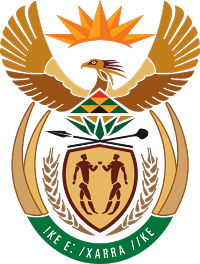 MINISTRY FOR COOPERATIVE GOVERNANCE AND TRADITIONAL AFFAIRSREPUBLIC OF SOUTH AFRICANATIONAL ASSEMBLYQUESTION FOR WRITTEN REPLYQUESTION NUMBER 1153/20191153.	Mr M Waters (DA) to ask the Minister of Cooperative Governance and Traditional Affairs:With regard to her reply to question 129 on 5 July 2019, the City of Ekurhuleni has now provided the information; if not, what steps does she intend taking to ensure the City of Ekurhuleni provides the information?					NW2313E		REPLY:The information requested by the Honourable Member is not readily available in the Department. The information will be submitted to the Honourable Member as soon as it is availableThank you